GOBIERNO CONSTITUCIONAL DEL ESTADO DE PUEBLA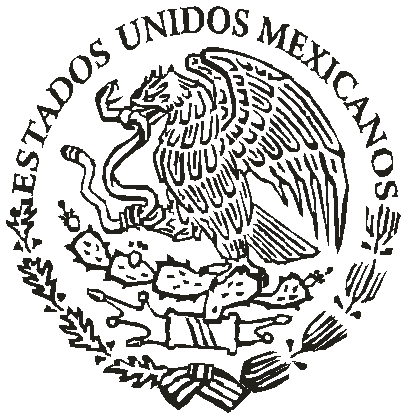 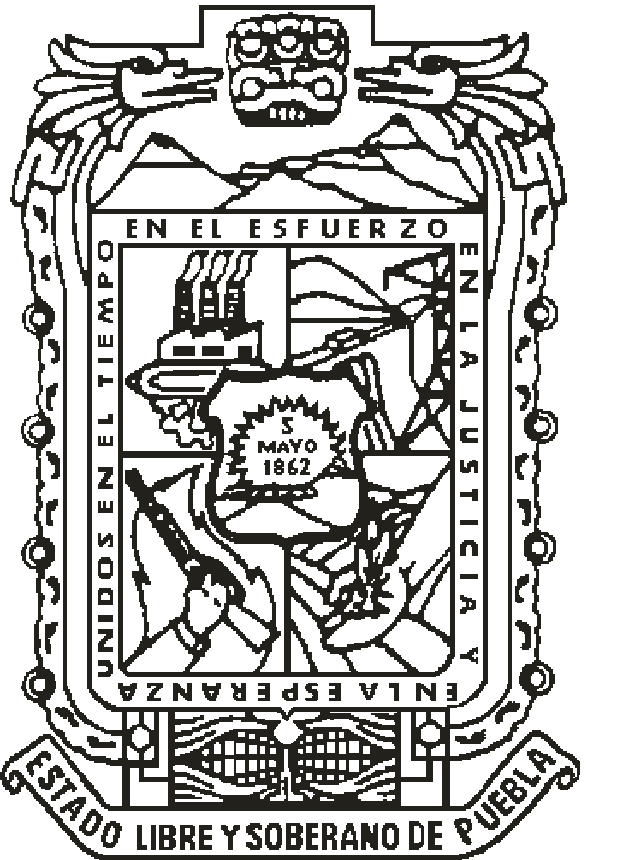 PERIÓDICO OFICIAL LAS LEYES, DECRETOS Y DEMÁS DISPOSICIONES DE CARÁCTER OFICIAL SON OBLIGATORIAS POR EL SOLO HECHO DE SER PUBLICADAS EN ESTE PERIÓDICOAutorizado como correspondencia de segunda clase por la Dirección de Correos con fecha 22 de noviembre de 1930“CUATRO VECES HEROICA PUEBLA DE ZARAGOZA”MIÉRCOLES 17 DE DICIEMBRE DE 2014SumarioNÚMERO 13DÉCIMA OCTAVA SECCIÓNGOBIERNO DEL ESTADO PODER LEGISLATIVODECRETO  del  Honorable  Congreso  del  Estado,  por  el  que expide la LEY DE INGRESOS DEL MUNICIPIO DE TEPEACA, para el Ejercicio Fiscal 2015.DECRETO del Honorable Congreso del Estado, por el cual expide la Zonificación Catastral y las Tablas de Valores Unitarios de Suelos Urbanos y Rústicos; así como los Valores Catastrales de Construcción por metro cuadrado, para el Municipio de Tepeaca.GOBIERNO DEL ESTADO PODER LEGISLATIVODECRETO del Honorable Congreso del Estado, por el que expide la LEY DE INGRESOS DEL MUNICIPIO DE TEPEACA, para el Ejercicio Fiscal 2015.Al margen un sello con el Escudo del Estado de Puebla, y una leyenda que dice: Unidos en el Tiempo, en el Esfuerzo, en la Justicia y en la Esperanza. Estado Libre y Soberano de Puebla. H. Congreso del Estado de Puebla. LIX Legislatura.RAFAEL MORENO VALLE ROSAS, Gobernador Constitucional del Estado Libre y Soberano de Puebla, a sus habitantes sabed:Que por la Secretaría del H. Congreso, se me ha remitido el siguiente:EL HONORABLE QUINCUAGÉSIMO NOVENO CONGRESO CONSTITUCIONAL DEL ESTADO LIBRE Y SOBERANO DE PUEBLACONSIDERANDOQue en Sesión Pública Ordinaria de esta fecha, Vuestra Soberanía tuvo a bien aprobar el Dictamen con Minuta de Ley, emitido por la Comisión de Hacienda y Patrimonio Municipal del Honorable Congreso del Estado; por virtud del cual se expide la Ley de Ingresos del Municipio de Tepeaca, Puebla, para el Ejercicio Fiscal del año dos mil quince.Que el Sistema Federal tiene como objetivo primordial el fortalecer el desarrollo de los Municipios, propiciando la redistribución de las competencias en materia fiscal, para que la administración de su hacienda se convierta en factor decisivo de su autonomía.Que con fecha 23 de diciembre de 1999 se reformó el artículo 115 Constitucional, incluyendo en su fracción IV la facultad para los Ayuntamientos de proponer al Congreso del Estado las cuotas y tarifas aplicables a impuestos, derechos, contribuciones de mejoras y las tablas de valores unitarios de suelo y construcciones que sirvan de base para el cobro de las contribuciones sobre la propiedad inmobiliaria.Que en correlación a la reforma antes mencionada, la fracción VIII del artículo 78 de la Ley Orgánica Municipal textualmente establece: “Son atribuciones de los Ayuntamientos: ... VIII. Presentar al Congreso del Estado, a través del Ejecutivo del Estado, previa autorización de cuando menos las dos terceras partes de los miembros del Ayuntamiento, el día quince de noviembre la Iniciativa de la Ley de Ingresos que deberá regir el año siguiente, en la que se propondrá las cuotas y tarifas aplicables a impuestos, derechos, contribuciones de mejoras y las tablas de valores unitarios de suelo y construcciones que sirvan de base para el cobro de los impuestos sobre la propiedad inmobiliaria”, lo que permite a los Ayuntamientos adecuar sus disposiciones a fin de que guarden congruencia con los conceptos de ingresos que conforman su hacienda pública; proporcionar certeza jurídica a los habitantes del Municipio; actualizar las tarifas de acuerdo con los elementos que consoliden los principios constitucionales de equidad y proporcionalidad y que a la vez permitan a los Ayuntamientos recuperar los costos que les implica prestar los servicios públicos y lograr una simplificación administrativa.En este contexto se determinó presentar la Ley de Ingresos del Municipio de Tepeaca, Puebla, para el EjercicioFiscal del año dos mil quince, en la que se contempla esencialmente lo siguiente:Se incluye como artículo 1 de la presente Ley, el Presupuesto de Ingresos, mismo que contiene la información a que se refiere el artículo 61 de la Ley General de Contabilidad Gubernamental.En efecto, con fecha 12 de noviembre de 2012 se publicó en el Diario Oficial de la Federación el Decreto por el que se reforma y adiciona la Ley General de Contabilidad Gubernamental, para transparentar y armonizar la información financiera relativa a la aplicación de recursos públicos en los distintos órdenes de gobierno, en el que se adiciona el Título Quinto, denominado “De la Transparencia y Difusión de la Información Financiera”, estableciéndose en el artículo 61, la obligación para la Federación, las entidades federativas, los municipios, y en su caso, las demarcaciones territoriales del Distrito Federal, de incluir en su ley de ingresos, las fuentes de sus ingresos sean ordinarios o extraordinarios, desagregando el monto de cada una y, en el caso de las entidades federativas y municipios, incluyendo los recursos federales que se estime serán transferidos por la Federación a través de los fondos de participaciones y aportaciones federales, subsidios y convenios de reasignación; así como los ingresos recaudados con base en las disposiciones locales.En materia de Impuestos, esta Ley mantiene las mismas tasas establecidas en la Ley de Ingresos de este Municipio del Ejercicio Fiscal de 2014, salvo en el caso del Impuesto Predial, en el que se incluye la clasificación que expresamente establece la Ley de Catastro del Estado, vigente, en congruencia con la determinación de los valores de suelo y construcción, salvaguardando los principios de proporcionalidad y equidad jurídica consagrados en la fracción IV del artículo 31 de la Constitución Política de los Estados Unidos Mexicanos.Se continúa con la tasa del 0% para el pago del Impuesto Predial, tratándose de ejidos que se consideren rústicos y que sean destinados directamente por sus propietarios a la producción y el cultivo, así como para los inmuebles regularizados  de  conformidad  con  los  programas  federales,  estatales  o  municipales,  durante  los  doce  meses siguientes a la expedición del título de propiedad.Asimismo, se establece como cuota mínima en materia de dicho impuesto, la cantidad de $130.00 (Ciento treinta pesos 00/100 M.N.).Por lo que se refiere al Impuesto Sobre Adquisición de Bienes Inmuebles, se sostiene la tasa del 0% en adquisiciones de predios con construcción destinados a casa habitación cuyo valor no sea mayor a 8,334 veces el salario mínimo diario vigente en el Estado; la adquisición de predios que se destinen a la agricultura, cuyo valor no sea mayor a 1,825 veces el salario mínimo diario vigente en el Estado; y la adquisición de bienes inmuebles, así como su regularización, que se realice como consecuencia de la ejecución de programas federales, estatales o municipales, en materia de regularización de la tenencia de la tierra.Se establece la disposición de que solamente serán válidas las exenciones a las contribuciones, establecidas en las Leyes Fiscales y Ordenamientos expedidos por las Autoridades Fiscales Municipales, resaltando el principio Constitucional de municipio libre, autónomo e independiente en la administración de su hacienda pública.En general, las cuotas y tarifas se actualizan en un 3.5%, que corresponde al índice inflacionario registrado en elEstado en los últimos doce meses.En materia de Derechos en el Capítulo I, de los Derechos por Obras Materiales, se adiciona el concepto por la expedición de constancia por terminación de obra, atento a lo dispuesto en el artículo 22 de la Ley de Catastro del Estado.Asimismo, en el Capítulo III, de los Derechos por los Servicios de Agua y Drenaje, se incorporan los conceptos por el estudio de factibilidad de toma de agua para vivienda nueva, por la expedición de constancia por no registro de toma de agua, y por la expedición de constancia de no adeudo de agua, mismos que se establecen de conformidad con lo ordenado en el artículo 49 de la Ley del Agua para el Estado de Puebla.De igual manera en el Capítulo V de los Derechos por Expedición de Certificaciones, Constancias y Otros Servicios, se ajusta en el artículo 19 inciso b) por hoja adicional un valor de $2.00 (Dos pesos 00/100 M.N.) costo real por el servicio y se adiciona el inciso c) por la información digitalizada incluida por disco compacto $45.00 (Cuarenta y cinco pesos 00/100 M.N.).Dentro del Capítulo XVI de los Derechos por los Servicios Prestados por el Catastro Municipal se integran tres servicios: en la fracción VII, por la inspección catastral de predio; VIII, por manifiesto catastral y IX, por el registro de inscripción o modificación de datos catastralesPor lo anteriormente expuesto y con fundamento en los artículos 50 fracción III, 57 fracciones I y XXVIII, 63,64 y 67 de la Constitución Política del Estado Libre y Soberano de Puebla; 123 fracción III, 134, 135, 144, 218 y219 de la Ley Orgánica del Poder Legislativo del Estado Libre y Soberano de Puebla; 45, 46, 47 y 48 fracciónIII del Reglamento Interior del Honorable Congreso del Estado Libre y Soberano de Puebla, se expide la siguiente:LEY DE INGRESOS DEL MUNICIPIO DE TEPEACA, PUEBLA PARA EL EJERCICIO FISCAL 2015TÍTULO PRIMERO DISPOSICIONES GENERALESCAPÍTULO ÚNICOARTÍCULO 1. En el Ejercicio Fiscal comprendido del 1 de enero al 31 de diciembre de 2015, el Municipio de Tepeaca, Puebla, percibirá los ingresos provenientes de los siguientes conceptos y en las cantidades estimadas que a continuación se señalan:ARTÍCULO 2. Los ingresos que forman la Hacienda Pública del Municipio de Tepeaca, Puebla, durante el Ejercicio Fiscal comprendido del día primero de enero al treinta y uno de diciembre de dos mil quince, serán los que obtenga y administre por concepto de:I. IMPUESTOS:1. Predial.2. Sobre Adquisición de Bienes Inmuebles.3. Sobre Diversiones y Espectáculos Públicos.4. Sobre Rifas, Loterías, Sorteos, Concursos y Toda Clase de Juegos Permitidos.II. DERECHOS:1. Por obras materiales.2. Por ejecución de obras públicas.3. Por los servicios de agua y drenaje.4. Por los servicios de alumbrado público.5. Por expedición de certificaciones, constancias y otros servicios.6. Por servicios prestados por el Rastro Municipal o en lugares autorizados.7. Por servicios de panteones.8. Por servicios del Departamento de Bomberos y Protección Civil.9. Por servicios especiales de recolección, transporte y disposición final de desechos sólidos.10. Por limpieza de predios no edificados.11. Por la prestación de servicios de la supervisión sobre la explotación de canteras y bancos.12. Por expedición de licencias, permisos o autorizaciones para el funcionamiento de establecimientos o locales, cuyos giros sean la enajenación de bebidas alcohólicas o la prestación de servicios que incluyan el expendio de dichas bebidas.13. Por expedición de licencias, permisos o autorizaciones para la colocación de anuncios y carteles o la realización de publicidad.14. Por los servicios prestados por los centros antirrábicos.15. Por ocupación de espacios del patrimonio público del Municipio.16. De los Derechos por los servicios prestados por el Catastro Municipal.III. PRODUCTOS.IV. APROVECHAMIENTOS:1. Recargos.2. Sanciones.3. Gastos de ejecución.V. CONTRIBUCIONES DE MEJORAS.VI. PARTICIPACIONES EN INGRESOS FEDERALES Y ESTATALES, FONDOS Y RECURSOS PARTICIPABLES, FONDOS DE APORTACIONES FEDERALES, INCENTIVOS ECONÓMICOS, REASIGNACIONES Y DEMÁS INGRESOS.VII. INGRESOS EXTRAORDINARIOS.ARTÍCULO 3. Los ingresos no comprendidos en la presente Ley que recaude el Municipio de Tepeaca, Puebla, en el ejercicio de sus funciones de derecho público o privado, deberán concentrarse invariablemente en la Tesorería Municipal.En virtud de que el Estado se encuentra adherido al Sistema Nacional de Coordinación Fiscal y en términos del Convenio de Colaboración Administrativa en Materia Fiscal Federal y sus anexos suscritos con la Federación, el Municipio ejercerá facultades operativas de verificación al momento de expedir las licencias a que se refiere esta Ley, por lo que deberá solicitar de los contribuyentes que tramiten la citada expedición, la presentación de su cédula de inscripción al Registro Federal de Contribuyentes, así como el comprobante de pago del Impuesto Predial y de los Derechos por Servicios de Agua y Drenaje del ejercicio fiscal en curso.ARTÍCULO 4. En el caso de que el Municipio, previo cumplimiento de las formalidades legales, convenga con el Estado o con otros municipios, la realización de las obras y la prestación coordinada de los servicios a que se refiere esta Ley, el cobro de los ingresos respectivos se hará de acuerdo a los Decretos, Ordenamientos, Programas, Convenios y sus anexos que le resulten aplicables, correspondiendo la función de recaudación a la Dependencia o Entidad que preste los servicios o que en los mismos se establezca.ARTÍCULO 5. A los Impuestos, Derechos, Productos, Aprovechamientos y Contribuciones de Mejoras a que se refiere esta Ley y la Ley de Hacienda Municipal del Estado, se les aplicarán las tasas, tarifas y cuotas que dispone la presente, el Código Fiscal Municipal, la Ley de Catastro del Estado de Puebla y los demás ordenamientos de carácter hacendario y administrativo aplicables.Las autoridades fiscales municipales deberán fijar en un lugar visible de las oficinas en que se presten los servicios o se cobren las contribuciones establecidas en la presente Ley, las cuotas, tasas y tarifas correspondientes.ARTÍCULO 6. Para determinar los Impuestos, Derechos, Productos, Aprovechamientos y Contribuciones de Mejoras a que se refiere esta Ley, se considerarán inclusive las fracciones del peso; no obstante lo anterior para efectuar el pago, las cantidades que incluyan de 1 hasta 50 centavos se ajustarán a la unidad del peso inmediato inferior y las que contengan cantidades de 51 a 99 centavos, se ajustarán a la unidad del peso inmediato superior.ARTÍCULO 7. Quedan sin efecto las disposiciones de las leyes no fiscales, reglamentos, acuerdos, circulares y disposiciones administrativas en la parte que contengan la no causación, exenciones totales o parciales o consideren a personas físicas o morales como no sujetos de contribuciones, otorguen tratamientos preferenciales o diferenciales de los establecidos en el Código Fiscal Municipal, Ley de Hacienda Municipal, acuerdos de Cabildo, de las autoridades fiscales y demás ordenamientos fiscales municipales.TÍTULO SEGUNDO DE LOS IMPUESTOSCAPÍTULO IDEL IMPUESTO PREDIALARTÍCULO 8. El Impuesto Predial para el Ejercicio Fiscal 2015, se causará anualmente y se pagará en el plazo que establece la Ley de Hacienda Municipal del Estado de Puebla, conforme a las tasas y cuotas siguientes:I. En predios urbanos, a la base gravable determinada conforme a las tablas de valores unitarios de suelo y construcción aprobadas por el Congreso del Estado, se aplicará anualmente:                                         0.425000 al millarII. En predios urbanos sin construcción, a la base gravable determinada conforme a las tablas de valores unitarios de suelo y construcción aprobadas por el Congreso del Estado, se aplicará anualmente:   0.565000 al millarIII. En predios rústicos, a la base gravable determinada conforme a las tablas de valores unitarios de suelo y construcción aprobadas por el Congreso del Estado, se aplicará anualmente:                                    0.231000 al millarLos terrenos ejidales con o sin construcción, que se encuentren ubicados dentro de la zona urbana y suburbana de las ciudades o poblaciones delimitadas en términos de la Ley de Catastro del Estado de Puebla, serán objeto de valuación y deberán pagar el Impuesto Predial, mismo que se causará y pagará aplicando las tasas establecidas en las fracciones anteriores.IV. En predios suburbanos, a la base gravable determinada conforme a las tablas de valores unitarios de suelo y construcción aprobadas por el Congreso del Estado, se aplicará anualmente:                              0.068000 al millarV. El Impuesto Predial en cualquiera de los casos comprendidos en este artículo, no será menor de:         $130.00Causará el 50% del Impuesto Predial durante el Ejercicio Fiscal 2015, la propiedad o posesión de un solo predio destinado a casa habitación que se encuentre a nombre del contribuyente, cuando se trate de pensionados, viudos, jubilados, personas con capacidad diferenciada y ciudadanos mayores de 60 años de edad, siempre y cuando el valor catastral del predio no sea mayor a $500,000.00 (Quinientos mil pesos). El monto resultante no será menor a la cuota mínima a que se refiere esta fracción.Para hacer efectiva la mencionada reducción, el contribuyente deberá demostrar ante la autoridad municipal mediante la documentación idónea, que se encuentra dentro de los citados supuestos jurídicos.ARTÍCULO 9. Causarán la tasa del:                                                                                                                    0%I.  Los  ejidos  que  se  consideren  rústicos  conforme  a  la  Ley  de  Catastro  del  Estado  de  Puebla  y  las disposiciones reglamentarias que le resulten aplicables, que sean destinados directamente por sus titulares a la producción y cultivo.En el caso de que los ejidos sean explotados por terceros o asociados al ejidatario, el Impuesto Predial se pagará conforme a la cuota que señala el artículo 8 de esta Ley.II. Los bienes inmuebles que sean regularizados de conformidad con los programas federales, estatales y municipales, causarán durante los doce meses siguientes al que se hubiere expedido el título de propiedad respectivo.Las  autoridades  que  intervengan  en  los  procesos de regularización  a que  se refiere  este  artículo,  deberán coordinarse con las autoridades fiscales competentes, a fin de que los registros fiscales correspondientes queden debidamente integrados.CAPÍTULO IIDEL IMPUESTO SOBRE ADQUISICIÓN DE BIENES INMUEBLESARTÍCULO 10. El Impuesto Sobre Adquisición de Bienes Inmuebles, se calculará y pagará aplicando la tasa del 2% sobre la base a que se refiere la Ley de Hacienda Municipal del Estado de Puebla.ARTÍCULO 11. Causarán la tasa del:                                                                                                                  0%I. La adquisición o construcción de viviendas destinadas a casa habitación que se realicen derivadas de acuerdos o convenios que en materia de vivienda, autorice el Ejecutivo del Estado, cuyo valor no sea mayor a 8,334 veces el salario mínimo diario vigente en el Estado; siempre y cuando el adquirente no tenga otros predios registrados a su nombre en el Estado.II. La adquisición de predios que se destinen a la agricultura, cuyo valor no sea mayor a 1,825 veces el salario mínimo diario vigente en el Estado.III. La adquisición de bienes inmuebles, así como su regularización, que se realice como consecuencia de la ejecución de programas federales, estatales o municipales, en materia de regularización de la tenencia de la tierra.Las  autoridades  que  intervengan  en  los  procesos de regularización  a que  se refiere  este  artículo,  deberán coordinarse con las autoridades fiscales competentes, a fin de que los registros fiscales correspondientes queden debidamente integrados.CAPÍTULO IIIDEL IMPUESTO SOBRE DIVERSIONES Y ESPECTÁCULOS PÚBLICOSARTÍCULO 12. El Impuesto Sobre Diversiones y Espectáculos Públicos, se causará y pagará aplicando la tasa del 15% sobre el importe de cada boleto vendido, a excepción de los teatros y circos, en cuyo caso, se causará y pagará la tasa del 5%.Son responsables solidarios en el pago de este impuesto, los propietarios o poseedores de los inmuebles en los que se realicen las funciones o espectáculos públicos.CAPÍTULO IVDEL IMPUESTO SOBRE RIFAS, LOTERÍAS, SORTEOS, CONCURSOS Y TODA CLASE DE JUEGOS PERMITIDOSARTÍCULO 13. El Impuesto Sobre Rifas, Loterías, Sorteos, Concursos y Toda Clase de Juegos Permitidos, se causará y pagará aplicando la tasa del 6% sobre el monto del premio o los valores determinados conforme a la Ley de Hacienda Municipal del Estado.TÍTULO TERCERO DE LOS DERECHOSCAPÍTULO IDE LOS DERECHOS POR OBRAS MATERIALESARTÍCULO 14. Los derechos por obras materiales, se causarán y pagarán conforme a las siguientes cuotas:I. Alineamiento:a) Con frente hasta de 10 metros.                                                                                                                     $14.29 b) Con frente hasta de 20 metros.                                                                                                                    $28.59 c) Con frente hasta de 30 metros.                                                                                                                     $42.88 d) Con frente hasta de 40 metros.                                                                                                                    $57.16 e) Con frente hasta de 50 metros.                                                                                                                     $71.45 f) Con frente mayor de 50 metros, por metro lineal.                                                                                          $1.43II. Por asignación de número oficial, por cada uno.                                                                                          $5.95III.  Por  la  autorización  de  permisos  de  construcción  de  nuevas  edificaciones,  cambio  de  régimen  de propiedad que requiera nueva licencia, independiente del pago de derechos que exige esta Ley, deberán pagar para obras de infraestructura:a) Autoconstrucción, cuyo costo constructivo determinado al inicio o al final dela obra, sea mayor a 5,475 veces el salario mínimo diario vigente en el Estado.                      5 días de salario mínimob) Vivienda de interés social por c/100 m2 o fracción.                                                                                     $0.00c) Por vivienda unifamiliar en condominio y edificaciones de productos porc/100 m2 o fracción.                                                                                                               15 días de salario mínimo d) Bodegas e industrias por c/250 m2 o fracción.                                                             20 días de salario mínimo IV. Por licencias:a) Por construcción de bardas hasta de 2.50 mts. de altura, por metro lineal.                                                   $2.07b) De construcción, ampliación o remodelación, por metro cuadrado para:1. Viviendas.                                                                                                                                                       $1.702. Edificios comerciales.                                                                                                                                    $3.423. Industriales o para arrendamiento.                                                                                                                 $3.42c) De construcción de frontones, por metro cuadrado.                                                                                      $1.70d)  Para  fraccionar,  lotificar  o  relotificar  terrenos  y  construcción  de  obras  deurbanización sobre el área total por fraccionar o lotificar, por metro cuadrado o fracción.                                    $1.701. Sobre el importe total de obras de urbanización.                                                                                               3%2. Sobre cada lote que resulte de la relotificación:- En fraccionamientos.                                                                                                                                      $17.81- En colonias o zonas populares.                                                                                                                        $8.77e) Por la construcción de tanques subterráneos para uso distinto al de almacenamientode agua, por metro cúbico.                                                                                                                                       $3.84f) Por las demás no especificadas en esta fracción, por metro cuadrado o metrocúbico según el caso.                                                                                                                                              $0.42g) Por la construcción de cisternas, albercas y lo relacionado con depósitos de agua, pormetro cúbico o fracción.                                                                                                                                          $8.96h)  Por  la  construcción  de  fosas  sépticas,  plantas  de  tratamiento  o  cualquier  otraconstrucción similar, por metro cúbico o fracción.                                                                                                 $8.96i) Por la construcción de incineradores para residuos infectobiológicos, orgánicos einorgánicos, por metro cuadrado o fracción.                                                                                                         $17.90j) Por la perforación de pozos, por litro por segundo.                                                                                     $34.30k) Por perforación a cielo abierto en colonias populares donde no exista el serviciomunicipal, por unidad.                                                                                                                                          $34.30V. Por los servicios de demarcación de nivel de banqueta, por cada predio.                                                    $6.86El pago de lo señalado en esta fracción, será adicional al pago correspondiente al estudio y aprobación de los planos y proyectos de que se trate.IX. Por dictamen de uso según clasificación de suelo:a) Vivienda por m2.                                                                                                                                           $2.97b) Industria por m2 de superficie de terreno:1. Ligera.                                                                                                                                                            $5.952. Mediana.                                                                                                                                                         $9.183. Pesada.                                                                                                                                                          $14.96 c) Comercios por metro cuadrado de terreno.                                                                                                  $23.96 d) Servicios por metro cuadrado de terreno.                                                                                                    $17.94e) Áreas de recreación y otros usos no contemplados en los incisos anteriores, por metrocuadrado de terreno.                                                                                                                                                 $5.95X. Por dictamen de cambio de uso del suelo, por m2 de construcción o fracción.                                            $2.83XI. Por la expedición de constancia por terminación de obra.                                                                         $95.00CAPÍTULO IIDE LOS DERECHOS POR EJECUCIÓN DE OBRAS PÚBLICASARTÍCULO 15. Los derechos por la ejecución de obras públicas, se causarán y pagarán conforme a las cuotas siguientes:I. Construcción de banquetas y guarniciones:a) De concreto fc=100 Kg/cm2 de 10 centímetros de espesor, por metro cuadrado.                                    $144.01 b) De concreto asfáltico de 5 centímetros de espesor, por metro cuadrado.                                                  $129.35 c) Guarnición de concreto hidráulico de 15 x 20 x 40 centímetros, por metro lineal.                                   $129.35II. Construcción o rehabilitación de pavimento, por metro cuadrado:a) Asfalto o concreto asfáltico de 5 centímetros de espesor.                                                                         $192.33El cobro de los derechos a que se refiere esta fracción, se determinará en términos de la Ley de HaciendaMunicipal del Estado por la Tesorería Municipal, tomando en consideración el costo de la ejecución de dichas obras.IV.  Certificación  de  planos  relativos  a  proyectos  de  construcción  de  la  tubería municipal  de  agua  potable  que  expida  la  Dirección  de  Obras  Públicas  o  la  unidadadministrativa del Ayuntamiento que realice funciones similares.                                                                         $9.82CAPÍTULO IIIDE LOS DERECHOS POR LOS SERVICIOS DE AGUA Y DRENAJEARTÍCULO 16. El pago de los derechos a que se refiere este Capítulo, se hará conforme a las cuotas, tasas, tarifas y demás elementos de la relación tributaria, así como la normatividad a que se refiere la Ley del Agua para el Estado de Puebla, o por cualquier otro ordenamiento expedido por autoridad competente previos los trámites y consideraciones legales correspondientes.Lo anterior sin perjuicio de que el Sistema Operador de Agua Potable y Alcantarillado del Municipio de Tepeaca, pueda actualizar las cuotas, tasas y tarifas relacionadas con la prestación de los servicios de agua potable, alcantarillado y saneamiento, en términos de la Ley del Agua para el Estado de Puebla.ARTÍCULO 17. El Ayuntamiento deberá obtener del Sistema Operador de Agua Potable, la información relativa a la recaudación que perciba por la prestación de los servicios del suministro de agua potable, a fin de que informe a la Secretaría de Finanzas y Administración del Gobierno del Estado, los datos para que incidan en la fórmula de distribución de participaciones.CAPÍTULO IVDE LOS DERECHOS POR EL SERVICIO DE ALUMBRADO PÚBLICOARTÍCULO 18. Los derechos por el servicio de alumbrado público, se causarán anualmente y se pagarán bimestralmente, aplicándole a la base a que se refiere la Ley de Hacienda Municipal del Estado, las tasas siguientes:a) Usuarios de la tarifa 1, 2 y 3.                                                                                                                          6.5%b) Usuarios de la tarifa OM, HM, HS y HSL.                                                                                                       2%CAPÍTULO VDE LOS DERECHOS POR EXPEDICIÓN DE CERTIFICACIONES, CONSTANCIAS Y OTROS SERVICIOSARTÍCULO 19. Los derechos por expedición de certificaciones, constancias y otros servicios, se causarán y pagarán conforme a las cuotas siguientes:CAPÍTULO VIDE LOS DERECHOS POR SERVICIOS PRESTADOSPOR EL RASTRO MUNICIPAL O EN LUGARES AUTORIZADOSARTÍCULO 20. Los servicios prestados por el Rastro Municipal o en lugares autorizados, causarán derechos conforme a las cuotas siguientes:I. Pesado de animales o uso de corrales o corraleros por día, desprendido de piel, rasurado, extracción y lavado de vísceras:a) Por cabeza de becerros hasta 100 Kg.                                                                                                          $32.99 b) Por cabeza de ganado mayor.                                                                                                                      $47.16 c) Por cabeza de cerdo hasta 150 Kg.                                                                                                              $32.99 d) Por cabeza de cerdo de más de 150 Kg.                                                                                                      $62.99 e) Por cabeza de ganado ovicaprino.                                                                                                                  $7.84II. Sacrificio:a) Por cabeza de ganado mayor.                                                                                                                        $9.82 b) Por cabeza de ganado menor (cerdo).                                                                                                            $7.84 c) Por cabeza de ganado menor (ovicaprino).                                                                                                    $3.93III. Otros servicios:a) Por entrega a domicilio del animal sacrificado en el rastro municipal, por cada uno.                                  $8.65 b) Por descebado de vísceras, por cada animal.                                                                                               $15.11 c) Por corte especial para cecina, por cada animal.                                                                                          $25.80IV. Cualquier otro servicio no comprendido en la fracción anterior, originará el cobro de derechos que determine el Ayuntamiento.V. Registro de fierros, señales de sangre, tatuajes, aretes o marcas para el ganado, así como surenovación anual por unidad.                                                                                                                                   $0.00Todas las carnes frescas, secas, saladas y sin salar, productos de salchichonería y similares que se introduzcan al Municipio, serán desembarcados y reconcentrados en el rastro o en el lugar que designe el Ayuntamiento para su inspección, debiendo ser éstos sellados o marcados para su control por la autoridad competente.A solicitud del interesado o por omisión, el servicio de inspección se efectuará en lugar distinto a los rastros municipales o a los lugares autorizados por el Ayuntamiento.Cuando por fallas mecánicas, por falta de energía eléctrica o captación de agua no sea posible realizar los servicios de sacrificio, no se hará ningún cargo extra a los introductores por los retrasos, así como tampoco el rastro será responsable por mermas o utilidades comerciales supuestas.El Ayuntamiento se coordinará con la autoridad sanitaria competente, para propiciar el cumplimiento de las disposiciones legales aplicables.CAPÍTULO VIIDE LOS DERECHOS POR SERVICIOS DE PANTEONESARTÍCULO 21. Los derechos por la prestación de servicios en los Panteones Municipales, se causarán y pagarán conforme a las cuotas siguientes:I. Inhumación y refrendo en fosas de 2 metros de largo por 1 metro de ancho para adulto y de 1.25 metros de largo por 80 centímetros para niño, por una temporalidad de 7 años en:a) Primera Clase:1. Adulto.                                                                                                                                                        $381.122. Niño.                                                                                                                                                           $252.88b) Segunda Clase:1. Adulto.                                                                                                                                                        $193.262. Niño.                                                                                                                                                           $135.48II. Fosa a perpetuidad:a) Primera Clase:1. Adulto.                                                                                                                                                        $957.352. Niño.                                                                                                                                                           $957.35b) Segunda Clase:1. Adulto.                                                                                                                                                        $637.64IV. Inhumación en fosas, criptas y lotes particulares dentro de los Panteones Municipales, se cobrará el 50% de las cuotas que señala la fracción I de este artículo.V. Depósito de restos en el osario por una temporalidad de 7 años:a) Primera Clase:1. Adulto.                                                                                                                                                          $395.582. Niño.                                                                                                                                                             $395.58b) Segunda Clase:1. Adulto.                                                                                                                                                          $332.272. Niño.                                                                                                                                                             $332.27VI. Depósito de restos en el osario a perpetuidad:a) Primera Clase:1. Adulto.                                                                                                                                                       $1,020.582. Niño.                                                                                                                                                          $1,020.58b) Segunda Clase:1. Adulto.                                                                                                                                                          $762.272. Niño.                                                                                                                                                             $762.27VII. Construcción, reconstrucción, demolición o modificación de monumentos.                                             $74.05VIII. Inhumación de restos, apertura o cierre de gavetas y demás operaciones semejantesen fosas a perpetuidad.                                                                                                                                          $814.53IX. Exhumación después de transcurrido el término de ley.                                                                              $79.47X. Exhumación de carácter prematuro, cuando se hayan cumplido los requisitos legales necesarios.                       $637.64XI. Ampliación de fosas.                                                                                                                                  $148.24XII. Construcción de bóvedas:a) Adulto.                                                                                                                                                             $157.13b) Niño.                                                                                                                                                                $113.80CAPÍTULO VIIIDE LOS DERECHOS POR SERVICIOS DEL DEPARTAMENTO DE BOMBEROS Y PROTECCION CIVILARTÍCULO 22. Los derechos por los servicios prestados por el Departamento de Bomberos y Protección Civil, se causarán y pagarán conforme a las cuotas siguientes:I. Por peritajes sobre siniestros que soliciten particulares o empresas.                                                          $202.31II. Por la atención de emergencias a fugas de gas originadas por el mal estado de las conexiones.                 $133.62III. Por la verificación de medidas de seguridad.                                                                                          $563.55a) Dictámenes de riesgo en circos, bailes, etc.                                                                                               $731.14Las cuotas que recabe el Ayuntamiento por los servicios de Bomberos y Protección Civil, cuando subrogue a las compañías gaseras en la atención de fugas de gas, originadas por el mal estado del cilindro o cualquiera de sus partes, se regirán por los Convenios que para tal efecto se celebren. Dichas cuotas deberán ser cubiertas por la empresa gasera responsable.Toda intervención del Departamento de Bomberos y Protección Civil fuera del Municipio dará lugar al pago del costo del servicio, el que será cubierto por la persona, empresa o institución que lo solicite. El pago se fijará con base al personal que haya intervenido o en relación al equipo utilizado y deberá enterarse en la Tesorería Municipal dentro de los 15 días siguientes a la fecha en que se notifique el crédito.CAPÍTULO IXDE LOS DERECHOS POR SERVICIOS ESPECIALES DE RECOLECCIÓN, TRANSPORTE Y DISPOSICIÓN FINAL DE DESECHOS SÓLIDOSARTÍCULO 23. Los derechos por los servicios de recolección, transporte y disposición de desechos sólidos, se causarán y pagarán mensualmente conforme a las cuotas siguientes:I. Dentro de la zona urbana:a) Por cada casa habitación.                                                                                                                               $8.09 b) Comercios.                                                                                                                                                   $11.36 c) Puestos fijos y semifijos.                                                                                                                              $11.36d) Para industrias, fraccionamientos, establecimientos, prestadores de servicios y otros, el cobro se efectuará a través de convenio, que para estos efectos celebre la autoridad municipal con el usuario.II. Por uso de las instalaciones de relleno sanitario municipal para la disposición final dedesechos sólidos, por metro cúbico o fracción.                                                                                                     $18.49III. Cuando el peso de los desechos sólidos sea mayor de 300 kilogramos por metro cúbico, se aplicará la cuota que corresponda por cada 300 kilogramos, sin tomar en consideración el volumen de los desechos.Cuando el servicio a que se refiere el presente Capítulo sea concesionado, el usuario pagará la cantidad que la autoridad municipal autorice en el título de concesión.CAPÍTULO XDE LOS DERECHOS POR LIMPIEZA DE PREDIOS NO EDIFICADOSARTÍCULO 24. Los derechos por limpieza de predios no edificados, se causarán y pagarán de acuerdo al costo del arrendamiento de la maquinaria y la mano de obra utilizada para llevar a cabo el servicio.CAPÍTULO XIDE LOS DERECHOS POR LA PRESTACIÓN DE SERVICIOS DE LA SUPERVISIÓN SOBRE LA EXPLOTACIÓNDE CANTERAS Y BANCOSARTÍCULO 25. Los derechos se causarán por la prestación de servicios de supervisión, sobre la explotación de material de canteras y bancos, las personas físicas o morales que sean propietarias, poseedoras, usufructuarias, concesionarias y en general quienes bajo cualquier título realicen la extracción de materiales, pagarán conforme a la base por metro cúbico o fracción de material extraído, la cuota de:                                                                        $1.58La Tesorería Municipal podrá convenir con las personas físicas o morales a que se refiere el párrafo que antecede, el monto que deberá pagarse por este concepto, de conformidad con la legislación aplicable.CAPÍTULO XIIDE LOS DERECHOS POR EXPEDICIÓN DE LICENCIAS, PERMISOS O AUTORIZACIONES PARA EL FUNCIONAMIENTODE ESTABLECIMIENTOS O LOCALES CUYOS GIROSSEAN LA ENAJENACIÓN DE BEBIDAS ALCOHÓLICAS O LA PRESTACIÓN DE SERVICIOS QUE INCLUYAN EL EXPENDIO DE DICHAS BEBIDASARTÍCULO 26. Las personas físicas o morales, propietarias de establecimientos o locales cuyos giros sean la enajenación de bebidas alcohólicas o la prestación de servicios que incluyan el expendio de dichas bebidas, siempre que se efectúen total o parcialmente al público en general, deberán solicitar al Ayuntamiento la expedición anual de licencias, permisos o autorizaciones para su funcionamiento. Para estos efectos, previamente a la expedición de cada licencia, permiso o autorización pagarán ante la Tesorería Municipal, los derechos que se causen conforme a la siguiente:TARIFALa tarifa referida se determinará por el Ayuntamiento, considerando los siguientes giros:I.  Abarrotes,  misceláneas,  tendejones  y  licorerías  con  venta  de  cerveza  y/o  bebidasalcohólicas en botella cerrada.                                                                                                                         $1,666..67II. Abarrotes, misceláneas, tendejones y licorerías con venta de cerveza en botella abiertay/o bebidas alcohólicas al copeo.                                                                                                                      $4,793.64III. Café-bar.                                                                                                                                               $4,064.00IV. Carpa temporal para la venta de bebidas alcohólicas, por día.                                                                $371.53XXIII. Cualquier otro establecimiento no señalado en las fracciones anteriores en el que se enajenen bebidas alcohólicas; el Ayuntamiento celebrará convenio con el dueño o representante legal del establecimiento, donde se establezca la cuota que deberá pagarse por este concepto, de conformidad con la legislación aplicable.Lo anterior no será aplicable para cabarets o centros nocturnos; para éstos la tarifa será de:$121,372.28 a $170,407.02ARTÍCULO 27. La expedición de licencias a que se refiere este Capítulo para años subsecuentes al que fue otorgada  por  primera  vez,  deberá  solicitarse  al  Ayuntamiento  dentro  de  los  plazos  que  establezca  la autoridad municipal.La expedición de licencias a que se refiere el párrafo anterior, causará el 75% de la tarifa asignada a cada giro en el ejercicio fiscal correspondiente.ARTÍCULO 28. La autoridad municipal regulará en el reglamento respectivo o mediante disposiciones de carácter general, los requisitos para la obtención de licencias, permisos o autorizaciones para el funcionamiento de establecimientos o locales cuyos giros sean la enajenación de bebidas alcohólicas o la prestación de servicios que incluyan el expendio de dichas bebidas siempre que se efectúen total o parcialmente con el público en general, así como reexpedición y clasificación, considerando para tal efecto, los parámetros que se establecen en este Capítulo.CAPÍTULO XIIIDE LOS DERECHOS POR LA EXPEDICIÓN DE LICENCIAS, PERMISOS O AUTORIZACIONES PARA LA COLOCACIÓN DE ANUNCIOSY CARTELES O LA REALIZACIÓN DE PUBLICIDADARTÍCULO 29. Las personas físicas o morales cuya actividad sea la colocación de anuncios y carteles o la realización de algún tipo de publicidad en la vía pública, deberán solicitar al Ayuntamiento la expedición anual de licencias, permisos o autorizaciones para realizar dicha actividad. Para estos efectos, previamente a la expedición de cada  licencia,  permiso  o  autorización  pagarán  ante  la  Tesorería  Municipal,  los  derechos  que  se  causen conforme a la siguiente:TARIFALa tarifa referida se determinará por el Ayuntamiento considerando la vigencia y los siguientes tipos de publicidad:I. Anuncios:a) Rotulación en mantas.                                                                                                                                  $44.58 b) Rotulación de paredes.                                                                                                                               $117.08 c) Rotulación de estructurales.                                                                                                                       $111.47 d) Rotulación de estructurales luminosos.                                                                                                     $103.73II. Carteleras:a) Con anuncios luminosos.                                                                                                                             $82.09 b) Por computadora.                                                                                                                                         $74.10 c) Impresos.                                                                                                                                                      $64.95III. Otros:a) Por difusión fonética en la vía pública por día.                                                                                           $38.08 b) Por difusión visual en unidades móviles por día.                                                                                        $44.99 c) Volantes por cada mil o fracción de mil.                                                                                                     $30.23 d) En productos como plásticos, vidrio, madera, etc., por cada cien o fracción de cien.                                $45.80e) En general todo acto que sea publicitario y que tenga como finalidad, la venta de productos o servicios no incluidos en las fracciones anteriores; el Ayuntamiento celebrará convenio con las personas físicas o morales cuya actividad sea la colocación de anuncios y carteles o la realización de algún tipo de publicidad en la vía públicao  con  el  responsable  solidario,  en  donde  se  establezca  la  cuota  que  deberá  pagarse  por  este  concepto,  de conformidad con la legislación aplicable.ARTÍCULO  30.  Se  entiende  por  anuncios  colocados  en  la  vía  pública,  todo  medio  de  publicidad  que proporcione información, orientación e identifique un servicio profesional, marca, producto o establecimiento, con fines de venta de bienes o servicios.ARTÍCULO 31. Son responsables solidarios en el pago de los derechos a que se refiere este Capítulo, los propietarios o poseedores de predios, fincas o construcciones y lugares de espectáculos en los que se realicen los actos publicitarios, así como los organizadores de eventos en plaza de toros, palenques, estadios, lienzos charros, en autotransportes de servicio público y todo aquél en que se fije la publicidad.ARTÍCULO 32. La expedición de licencias a que se refiere este Capítulo para años subsecuentes al que fue otorgada  por  primera  vez,  deberá  solicitarse  al  Ayuntamiento  dentro  de  los  plazos  que  establezca  la autoridad municipal.La expedición de las licencias a que se refiere el párrafo anterior, se pagará de conformidad a las tarifas asignadas para cada giro y por Ejercicio Fiscal.ARTÍCULO 33. La autoridad municipal regulará en sus reglamentos respectivos o mediante disposiciones de carácter general, los requisitos para la obtención de las licencias, permisos o autorizaciones o reexpedición en su caso, para colocar anuncios, carteles o realizar publicidad; el plazo de su vigencia, así como sus características, dimensiones y espacios en que se fijen o instalen, el procedimiento para su colocación y los materiales, estructuras, soportes y sistemas de iluminación que se utilicen en su construcción.ARTÍCULO 34. No causarán los derechos previstos en este Capítulo:I.  La  colocación de  carteles o  anuncios o  cualquier  acto publicitario realizados con fines de asistencia o beneficencia pública;II. La publicidad de Partidos Políticos;III. La que realice la Federación, el Estado y el Municipio;IV. La publicidad que se realice con fines nominativos para la identificación de los locales en los que se realice la actividad comercial, industrial o de prestación de servicios y que no incluya promoción de artículos ajenos; yV. La publicidad que se realice por medio de televisión, radio, periódicos y revistas.CAPÍTULO XIVDE LOS DERECHOS POR LOS SERVICIOS PRESTADOS POR LOS CENTROS ANTIRRÁBICOSARTÍCULO 35. Los derechos por los servicios prestados por los Centros Antirrábicos, se causarán y pagarán conforme a las cuotas siguientes:I. Por estudio de laboratorio para detección de rabia y otras enfermedades.                                                 $119.21II. Por aplicación de vacunas.                                                                                                                          $57.80III. Por esterilización de animales.                                                                                                                $240.24IV. Por manutención de animales cuando legalmente proceda la devolución, por día.                                    $5.92CAPÍTULO XVDE LOS DERECHOS POR OCUPACIÓN DE ESPACIOS DEL PATRIMONIO PÚBLICO DEL MUNICIPIOARTÍCULO 36. Los derechos por la ocupación de espacios del patrimonio público del Municipio, se regularán y pagarán conforme a las cuotas y disposiciones siguientes:I. Ocupación de espacios en los Mercados Municipales y Tianguis, se pagará por metro lineal una cuota semanal de:En los contratos de arrendamiento que celebre el Ayuntamiento de los locales internos o externos de los diferentes mercados, la renta no podrá ser inferior a la del contrato anterior.Cuando se trate de locales vacíos o recién construidos, el importe de la renta se fijará en proporción a la importancia comercial de la zona en la que se encuentren ubicados, así como a la superficie y giro comercial.En los contratos de arrendamiento de sanitarios públicos, los arrendatarios quedarán obligados a cumplir con los requisitos de sanidad e higiene que establecen las disposiciones legales vigentes.En caso de traspaso invariablemente se solicitará la autorización a la Tesorería Municipal, la cooperación será del 10% sobre el total de la estimación que al efecto se practique por la propia dependencia y atendiendo además al crédito comercial.Los locales comerciales y otros que se establezcan en el perímetro del Mercado Municipal, celebrarán un contrato de arrendamiento con la Tesorería Municipal.Los compradores de canales o vísceras que utilicen las instalaciones del Rastro Municipal, pagarán una cuota diaria, que será fijada por la Tesorería Municipal.d) Por la ocupación de las cámaras de refrigeración de mercados, se pagarán diariamente las siguientes cuotas:1. Una res.                                                                                                                                                          $3.742. Media res.                                                                                                                                                       $2.423. Un cuarto de res.                                                                                                                                            $2.014. Un capote.                                                                                                                                                      $3.745. Medio capote.                                                                                                                                                 $2.016. Un cuarto de capote.                                                                                                                                       $0.90El Ayuntamiento no se responsabilizará por las pérdidas o el deterioro que sufran los productos por caso fortuito o fuerza mayor.II. Ocupación de espacios en la Central de Abastos:a) Todo vehículo que entre con carga, pagará por concepto de peaje las siguientes cuotas:1. Pick up.                                                                                                                                                           $7.022. Camioneta de redilas.                                                                                                                                     $7.023. Camión rabón.                                                                                                                                                $7.024. Camión torton.                                                                                                                                              $16.055. Tráiler.                                                                                                                                                          $25.11b) Todo vehículo que entre al área de subasta, pagará las siguientes cuotas:1. Pick up.                                                                                                                                                           $3.602. Camioneta de redilas.                                                                                                                                     $5.453. Camión rabón.                                                                                                                                                $9.034. Camión torton.                                                                                                                                              $14.455. Tráiler.                                                                                                                                                          $19.86 c) Por utilizar el área de estacionamiento, se pagará por vehículo la cuota por hora o fracción de:                     $1.97 d) Todo vehículo que utilice el área de báscula, pagará las siguientes cuotas:1. Pick up.                                                                                                                                                           $9.032. Camioneta de redilas.                                                                                                                                     $9.033. Camión rabón.                                                                                                                                                $9.034. Camión torton.                                                                                                                                              $10.825. Tráiler.                                                                                                                                                          $14.45Las cuotas anteriores serán cubiertas por los introductores o abastecedores.III. La ocupación de la vía pública requiere autorización del Ayuntamiento en los casos y con las cuotas que a continuación se indican:a) Por ocupación de la vía pública para estacionamiento, terminal o paradero de vehículos,se pagará por metro cuadrado mensualmente.                                                                                                         $3.15b) Ocupación en los portales y otras áreas municipales, por cada mesa en los portales sinexceder de un metro cuadrado de superficie y cuatro asientos, pagarán una cuota diaria de:                                 $4.94c) Ocupación temporal de la vía pública por aparatos mecánicos o electromecánicos, pormetro cuadrado o fracción, pagarán una cuota diaria de:                                                                                        $3.06d) Ocupación de la vía pública por andamios, tapiales y otros usos no especificados, por metro lineal semanalmente:1. Sobre el arroyo de la calle.                                                                                                                           $10.812. Por ocupación de banqueta.                                                                                                                            $6.68e) Por ocupación de espacios fuera de las escuelas.                                                                                         $12.76Para la ocupación de espacios fuera de las escuelas, el Ayuntamiento podrá coordinarse con el Comité, Consejo o Patronato de la Escuela de que se trate, a efecto de analizar la autorización que deba emitir.f) Ocupación de la vía pública para estacionamiento de vehículos, por hora, en loslugares que así lo indique.                                                                                                                                        $7.61IV. Por la ocupación de bienes de uso común del Municipio con construcciones permanentes, se pagarán mensualmente las siguientes cuotas:a) Por metro lineal.                                                                                                                                            $11.98 b) Por metro cuadrado.                                                                                                                                        $6.36 c) Por metro cúbico.                                                                                                                                            $6.36V. Por la ocupación de sanitarios públicos ubicados en los mercados, central de abastos,parques, portales, tianguis y demás áreas del Municipio, se pagará una cuota hasta de:                                         $4.87VI. Por talleres de verano y/o cursos en áreas de seguridad y protección civil, porhora o fracción.                                                                                                                                                    $145.64VII. Por ocupación permanente de la infraestructura municipal, el Ayuntamiento podrá celebrar convenios con los usuarios de estas instalaciones donde se fijen montos y condiciones de pago.Para efectos de esta fracción, se entenderá por infraestructura municipal el conjunto de obras, instalaciones y servicios que se diseñen, construyan o establezcan con el objeto de destinarlos a la prestación de un servicio público en el Municipio.CAPÍTULO XVIDE LOS DERECHOS POR LOS SERVICIOS PRESTADOS POR EL CATASTRO MUNICIPALARTÍCULO 37. Los derechos por los servicios prestados por el Catastro Municipal, se causarán y pagarán conforme a las cuotas siguientes:I.  Por  la  elaboración  y  expedición  de  avalúo  catastral  con  vigencia  de  180  díasnaturales, por avalúo.                                                                                                                                           $450.00II. Por presentación de declaraciones de lotificación o relotificación de terrenos, porcada lote resultante modificado.                                                                                                                          $124.63III. Por registro de cada local comercial o departamento en condominio horizontalo vertical.                                                                                                                                                             $124.63IV. Por registro del régimen de propiedad en condominio, por cada edificio.                                              $308.87V.   Por   inscripción   de   predios   destinados   para   fraccionamientos,   conjuntohabitacional, comercial o industrial.                                                                                                                $1,450.38VI. Por la expedición de copia simple que obre en los archivos de las autoridadescatastrales municipales.                                                                                                                                         $14.45VII. Por la inspección catastral de predio.                                                                                                     $355.00VIII. Por manifiesto Catastral.                                                                                                                         $95.00IX. Por el registro de inscripción o modificación de datos catastrales.                                                         $295.00Si al inicio de la vigencia de esta Ley, al Municipio no le fuere posible prestar los servicios catastrales, por no contar con los recursos humanos o tecnológicos necesarios para llevarlos a cabo, éste podrá celebrar convenios de colaboración con las autoridades catastrales y fiscales del Estado, en los que se establecerán cuando menos los trabajos a realizar, la autoridad que llevará a cabo el cobro, así como la transferencia de los recursos.TÍTULO CUARTO DE LOS PRODUCTOSCAPÍTULO ÚNICOARTÍCULO 38. Por venta o expedición de formas oficiales, certificados, cédulas, bases para licitaciones u otros que se requieran para trámites administrativos, por cada una se pagará:I. Formas oficiales.                                                                                                                                           $41.32VIII. Formatos oficiales para autorización de:a) Obras de agua potable y saneamiento que ejecute el Sistema Operador de AguaPotable y Alcantarillado de Tepeaca, cuando el frente del predio donde se ejecuten lostrabajos esté pavimentado, por cada uno.                                                                                                              $41.32b) Uso de la vía pública, en los casos citados en el artículo 37 fracción III de la presenteLey, por cada uno.                                                                                                                                                  $41.32c) Formato oficial de cualquier trámite que elabore el Ayuntamiento, no especificado en el anterior.           $41.32IX. Por venta de bases para licitaciones para ejecución de obra pública, para adquisiciones, arrendamientos y prestación servicios, y para enajenación de bienes propiedad del Municipio.El costo de las bases será fijado en razón de la recuperación de las erogaciones por la elaboración y publicación de la convocatoria y demás documentos que se entreguen.Los conceptos a que se refieren las fracciones II, III, IV, V, VI y VII de este artículo, se expedirán anualmente dentro de los tres primeros meses del ejercicio fiscal correspondiente.X. Placa de nomenclatura.                                                                                                                              $127.91ARTÍCULO 39. La explotación de otros bienes del Municipio, se hará en forma tal que permita su mejor rendimiento comercial.En general, los contratos de arrendamiento de bienes muebles e inmuebles propiedad del Municipio, se darán a conocer a la Tesorería Municipal para que proceda a su cobro.Tratándose  de la  transmisión  de la  propiedad  o  de  la explotación  de los  bienes  del  dominio  privado  del Municipio, el Ayuntamiento llevará un registro sobre las operaciones realizadas, asimismo al rendir la cuenta pública informará de las cantidades percibidas por estos conceptos.TÍTULO QUINTODE LOS APROVECHAMIENTOSCAPÍTULO IDE LOS RECARGOSARTÍCULO 40. Los recargos se causarán, calcularán y pagarán conforme a lo dispuesto en el Código FiscalMunicipal del Estado.CAPÍTULO IIDE LAS SANCIONESARTÍCULO 41. Además de las infracciones y sanciones que define el Código Fiscal Municipal del Estado, la Ley de Catastro del Estado de Puebla y los demás ordenamientos de carácter hacendario para efectos de esta Ley, se consideran las siguientes:I. Por el traspaso o cesión de los derechos derivados de la licencia de funcionamiento, sin laEl pago de una o varias de las sanciones citadas en el presente artículo, no exime al infractor de otros pagos derivados de la presente Ley.CAPÍTULO IIIDE LOS GASTOS DE EJECUCIÓNARTÍCULO 42. Cuando las autoridades fiscales del Municipio lleven a cabo el Procedimiento Administrativo de Ejecución para hacer efectivos los créditos fiscales, las personas físicas y morales estarán obligadas a pagar los gastos correspondientes, de acuerdo a los porcentajes y reglas siguientes:I. 2% sobre el importe del crédito fiscal por la diligencia de notificación.II. 2% sobre el crédito fiscal por la diligencia de embargo.Cuando las diligencias a que se refieren las fracciones anteriores se hagan en forma simultánea, se cobrarán únicamente los gastos a que se refiere la fracción II.Las cantidades que resulten de aplicar la tasa a que se refieren las fracciones I y II de este artículo según sea el caso, no podrán ser menores a una vez el salario mínimo general diario vigente en el Estado, por diligencia.III. Los demás gastos suplementarios hasta la conclusión del Procedimiento Administrativo de Ejecución, se harán efectivos en contra del deudor del crédito.Los honorarios por intervención, se causarán y pagarán aplicando la tasa del 15% sobre el total del crédito fiscal. La cantidad que resulte de aplicar la tasa a que se refiere este artículo, no será menor a una vez el salario mínimo general diario vigente en el Estado, por diligencia.TÍTULO SEXTODE LAS CONTRIBUCIONES DE MEJORAS CAPÍTULO ÚNICOARTÍCULO 43. El Municipio podrá establecer y percibir ingresos por concepto de contribuciones de mejoras, en  virtud  del  beneficio  particular  individualizable  que  reciban  las  personas  físicas  o  morales  a  través  de  la realización de obras públicas, de conformidad con las disposiciones contenidas en la Ley de Hacienda Municipal y demás aplicables.Las contribuciones mencionadas, se podrán decretar de manera individual por el Ayuntamiento a través del acuerdo de Cabildo respectivo, el cual señalará el sujeto, el objeto, la base, la cuota o tasa, el momento de causación, lugar y fecha de pago, responsables solidarios, tiempo en que estará vigente, así como los criterios para determinar el costo total de la obra, el área de beneficio y los elementos de beneficio a considerar, entre otros.TÍTULO SÉPTIMODE LAS PARTICIPACIONES EN INGRESOS FEDERALES Y ESTATALES, FONDOS Y RECURSOS PARTICIPABLES, FONDOS DE APORTACIONES FEDERALES, INCENTIVOS ECONÓMICOS, REASIGNACIONESY DEMÁS INGRESOS CAPÍTULO ÚNICOARTÍCULO 44. Las participaciones en ingresos federales y estatales, los fondos de aportaciones federales, los incentivos económicos, las reasignaciones y demás ingresos que correspondan al Municipio, se recibirán conforme a lo dispuesto por la Ley de Coordinación Fiscal y demás disposiciones de carácter estatal, incluyendo los Conveniosque celebre el Estado con el Municipio, así como a los Convenios de Adhesión al Sistema Nacional de CoordinaciónFiscal y sus anexos, el de Colaboración Administrativa en Materia Fiscal Federal, sus anexos y declaratorias.TÍTULO OCTAVODE LOS INGRESOS EXTRAORDINARIOS CAPÍTULO ÚNICOARTÍCULO 45. Son ingresos extraordinarios aquéllos cuya percepción se realice excepcionalmente, los que se causarán y recaudarán de conformidad con los ordenamientos, decretos o acuerdos que los establezcan.TRANSITORIOSARTÍCULO PRIMERO. La presente Ley deberá publicarse en el Periódico Oficial del Estado y regirá del primero de enero al treinta y uno de diciembre de dos mil quince, o hasta en tanto entre en vigor la que regirá para el siguiente Ejercicio Fiscal.ARTÍCULO SEGUNDO. Para los efectos del Título Segundo, Capítulos I y II de esta Ley, cuando los valores determinados por el Municipio o el Instituto Registral y Catastral del Estado de Puebla, correspondan a un Ejercicio Fiscal posterior al del otorgamiento de la escritura correspondiente, la autoridad fiscal, liquidará el Impuesto Predial y el Impuesto Sobre Adquisición de Bienes Inmuebles, conforme a los valores del Ejercicio Fiscal del otorgamiento, aplicando la legislación que haya estado vigente en el mismo.ARTÍCULO TERCERO. Para el pago de los conceptos establecidos en la presente Ley en todo lo no previsto, se estará a lo dispuesto en la Ley Monetaria de los Estados Unidos Mexicanos.ARTÍCULO CUARTO. El Presidente Municipal, como Autoridad Fiscal, podrá condonar o reducir el pago de contribuciones municipales respecto de proyectos y actividades industriales, comerciales y de servicios que sean compatibles con los intereses colectivos de protección ambiental y de desarrollo sustentable, así como a favor de quien realice acciones y proyectos directamente relacionados con la protección, prevención y restauración del equilibrio ecológico. Para el efecto de condonar o reducir el pago de contribuciones municipales que encuadren en las hipótesis descritas, los interesados deberán presentar solicitud escrita que compruebe y justifique los beneficios ambientales del proyecto o actividad, debiéndose emitir dictamen técnico favorable por parte de las dependencias municipales involucradas, resolviendo el Presidente Municipal lo conducente, teniendo su resolución vigencia durante el Ejercicio Fiscal de 2015. Lo previsto en este artículo no constituirá instancia para efectos judiciales.EL GOBERNADOR, hará publicar y cumplir la presente disposición. Dada en el Palacio del Poder Legislativo, en la Cuatro Veces Heroica Puebla de Zaragoza, a los once días del mes de diciembre de dos mil catorce. Diputada Presidenta.  MARÍA  SARA  CAMELIA  CHILACA  MARTÍNEZ.  Rúbrica.  Diputado  Vicepresidente.  CIRILO SALAS HERNÁNDEZ. Rúbrica. Diputado Secretario. FRANCISCO MOTA QUIROZ. Rúbrica. Diputado Secretario. JOSÉ CHEDRAUI BUDIB. Rúbrica.Por lo tanto mando se imprima, publique y circule para sus efectos. Dado en el Palacio del Poder Ejecutivo, en la Cuatro Veces Heroica Puebla de Zaragoza, a los dieciséis días del mes de diciembre de dos mil catorce. El Gobernador Constitucional del Estado. C. RAFAEL MORENO VALLE ROSAS. Rúbrica. El Secretario General de Gobierno. C. LUIS MALDONADO VENEGAS. Rúbrica.GOBIERNO DEL ESTADO PODER LEGISLATIVODECRETO del Honorable Congreso del Estado, por el cual expide la Zonificación Catastral y las Tablas de Valores Unitarios de Suelos Urbanos y Rústicos; así como los Valores Catastrales de Construcción por metro cuadrado, para el Municipio de Tepeaca.Al margen un sello con el Escudo del Estado de Puebla, y una leyenda que dice: Unidos en el Tiempo, en el Esfuerzo, en la Justicia y en la Esperanza. Estado Libre y Soberano de Puebla. H. Congreso del Estado de Puebla. LIX Legislatura.RAFAEL MORENO VALLE ROSAS, Gobernador Constitucional del Estado Libre y Soberano de Puebla, a sus habitantes sabed:Que por la Secretaría del H. Congreso, se me ha remitido el siguiente:EL HONORABLE QUINCUAGÉSIMO NOVENO CONGRESO CONSTITUCIONAL DEL ESTADO LIBRE Y SOBERANO DE PUEBLACONSIDERANDOQue en Sesión Pública Ordinaria de esta fecha, Vuestra Soberanía tuvo a bien aprobar el Dictamen con Minuta de Decreto, emitido por la Comisión de Hacienda y Patrimonio Municipal del Honorable Congreso del Estado, por virtud del cual se expide la Zonificación Catastral y las Tablas de Valores Unitarios de Suelos Urbanos y Rústicos, así como los Valores Catastrales de Construcción por metro cuadrado, en el Municipio de Tepeaca, Puebla.Que en cumplimiento a la reforma del artículo 115 de la Constitución Política de los Estados Unidos Mexicanos;103 fracción III inciso d) de la Constitución Política del Estado Libre y Soberano de Puebla y 78 de la Ley Orgánica Municipal del Estado Libre y Soberano de Puebla, que prevén la facultad de los Presidentes Municipales de proponer al Honorable Congreso del Estado de Puebla, las tablas de valores unitarios de suelo y construcciones que sirvan de base para el cobro de las contribuciones sobre la propiedad inmobiliaria, se determina presentar las Tablas de Valores Unitarios de Suelos Urbanos y Rústicos, del Municipio antes mencionado.Por lo anteriormente expuesto y con fundamento en lo dispuesto por los artículos 50 fracción III, 57 fracciones I y XXVIII, 63, 64 y 67 de la Constitución Política del Estado Libre y Soberano de Puebla; 123 fracción III, 144, 218 y 219 de la Ley Orgánica del Poder Legislativo del Estado Libre y Soberano de Puebla; 45, 46 y 48 fracción III del Reglamento Interior del Honorable Congreso del Estado, se expide el siguiente Decreto de:ZONIFICACIÓN CATASTRAL Y DE VALORES UNITARIOS DE SUELOS URBANOS Y RÚSTICOS EN EL MUNICIPIO DE TEPEACA, PUEBLASuburbanos $/M2VALORES CATASTRALES DE CONSTRUCCIÓN POR M2PARA EL MUNICIPIO DE TEPEACA, PUEBLAVALORES CATASTRALES UNI TARIOS POR M2 PARA LA(S) CONSTRUCCIONES AÑO 2015CODIGO              TIPOS DE CONSTRUCCION                VALOR UNITARIOS POR M2 EN PESOSCODIGO              TIPOS DE CONSTRUCCION                VALOR UNITARIOS POR M2 EN PESOSANTIGUA HISTORICA                                                                                                         INDUSTRIAL MEDIANA01             ESPECIAL02             SUPERIOR03             MEDIA$                  4,180.00$                  3,235.00$                  2,265.0029             MEDIA30             ECONOMICAINDUSTRIAL LIGERA$                  3,035.00$                  2,530.00ANTIGUA REGIONAL04             MEDIA05             ECONOMICA$                  2,540.00$                  2,035.0031             ECONOMICA                                          $32             BAJA                                                        $SERVICIOS HOTEL‐HOSPITAL1,655.001,260.00MODERNA REGIONALCOMERCIAL PLAZALUJO SUPERIOR MEDIA ECONOMICAPROGRESIVA$                  6,465.00$                  4,570.00$                  4,240.00$                  3,735.00$                  2,885.00OB RA S COMPLEMENTA RIA S A LBERCAS COMERCIAL ESTACIONAMIENTO20                                 SUPERIOR                           $21                                    MEDIA                              $22                               ECONOMICA                         $COMERCIAL OFICINA3,310.002,620.002,160.00B RA S COM PLEM ENTA RIA S CISTERNA49             CONCRETO                                             $50             TABIQUE                                                  $1,520.00765.00LUJO                                                        $ SUPERIOR                                               $ MEDIA                                                     $ ECONOMICA                                          $INDUSTRIAL PESADA7,205.006,370.005,430.004,040.00RA S COM PLEM ENTA RIA S PA V IM ENT51             CONCRETO                                              $52             ASFALTO                                                  $53             REVESTIMIENTO                                     $310.00290.00215.00TRANSITORIOARTÍCULO ÚNICO. El presente Decreto deberá publicarse en el Periódico Oficial del Estado y entrará en vigor el primero de enero de dos mil quince.EL GOBERNADOR, hará publicar y cumplir la presente disposición. Dada en el Palacio del Poder Legislativo, en la Cuatro Veces Heroica Puebla de Zaragoza, a los once días del mes de diciembre de dos mil catorce. Diputada Presidenta.  MARÍA  SARA  CAMELIA  CHILACA  MARTÍNEZ.  Rúbrica.  Diputado  Vicepresidente.  CIRILO SALAS HERNÁNDEZ. Rúbrica. Diputado Secretario. FRANCISCO MOTA QUIROZ. Rúbrica. Diputado Secretario. JOSÉ CHEDRAUI BUDIB. Rúbrica.Por lo tanto mando se imprima, publique y circule para sus efectos. Dado en el Palacio del Poder Ejecutivo, en la Cuatro Veces Heroica Puebla de Zaragoza, a los dieciséis días del mes de diciembre de dos mil catorce. El Gobernador Constitucional del Estado. C. RAFAEL MORENO VALLE ROSAS. Rúbrica. El Secretario General de Gobierno. C. LUIS MALDONADO VENEGAS. Rúbrica.Municipio de TepeacaIngreso EstimadoLey de Ingresos para el Ejercicio Fiscal 2015Total$ 206,286,217.001. Impuestos$5,378,032.001.1. Impuestos sobre los ingresos$0.001.1.1. Sobre Diversiones y Espectáculos Públicos$0.001.1.2. Sobre Rifas, Loterías, Sorteos, Concursos y Toda Clase de Juegos Permitidos$0.001.2. Impuestos sobre el Patrimonio$0.001.2.1. Predial$4,726,750.001.2.2. Sobre Adquisición de Bienes Inmuebles$651,282.001.3. Accesorios$0.001.3.1. Recargos$0.002. Contribuciones de mejoras$0.002.1. Contribución de mejoras por obras públicas$0.002.2. Contribuciones de mejoras no comprendidas en las fracciones de la Ley de Ingresos causadas en ejercicios fiscales anteriores pendientes de liquidación o pago$0.003. Derechos$ 3,054,545.003.1.  Derechos  por  el  uso,  goce,  aprovechamiento  o  explotación  de  bienes  de dominio público$0.003.2. Derechos por prestación de servicios$3,054,545.003.3. Accesorios$0.003.3.1. Recargos$0.004. Productos$1,351,249.004.1. Productos de tipo corriente$1,351,249.005. Aprovechamientos$ 398,784.005.1. Aprovechamientos de tipo corriente$398,784.005.2. Multas y Penalizaciones$0.006. Participaciones y Aportaciones$196,003,607.006.1. Participaciones$0.006.1.1. Fondo General de Participaciones$49,946,564.006.1.2. Fondo de Fomento Municipal$6,949,693.006.1.3. 20% IEPS cerveza, refresco y alcohol$666,253.006.1.4. 8% IEPS Tabaco$395,456.006.1.5. IEPS Gasolinas$456,789.006.1.6. Impuesto Sobre Automóviles Nuevos$698,745.006.1.7. Impuesto Sobre Tenencia o Uso de Vehículos (federal), rezago$45,891.006.1.8. Fondo de Fiscalización y Recaudación$1,254,475.006.1.9. Fondo de Compensación (FOCO)$715,602.006.2. Aportaciones$0.006.2.1. Fondo de Aportaciones para la Infraestructura Social$0.006.2.1.1. Infraestructura Social Municipal$52,524,324.006.2.2.  Fondo  de  Aportaciones  para  el  Fortalecimiento  de  los  Municipios  y  lasDemarcaciones Territoriales del D.F.$42,381692.006.3. Convenios$39,968,123.007. Transferencias, Asignaciones, Subsidios y Otras Ayudas$0.00Transferencias Internas y Asignaciones al Sector Público$0.00Transferencias al Resto del Sector Público$0.00Subsidios y Subvenciones$0.00Ayudas sociales$0.00Pensiones y Jubilaciones$0.00Transferencias a Fideicomisos, mandatos y análogos$0.008. Ingreso derivado de Financiamiento$0.008.1. Endeudamiento interno$0.00VI. Por la acotación de predios sin deslinde, por cada hectárea o fracción.$35.13VII. Por estudio y aprobación de planos y proyectos de construcción, por metro cuadrado.$2.97VIII. Por la regularización de planos y proyectos que no se hubiesen presentado oportunamente para su estudio y aprobación, por metro cuadrado de superficie edificada, sobre la base del costo real de construcción.$1.50b) Concreto hidráulico (F’c=Kg/cm2).$192.33c) Carpeta de concreto asfáltico de 5 centímetros de espesor.$98.05d) Ruptura y reposición de pavimento asfáltico de 5 centímetros de espesor.$129.23e) Relaminación de pavimento de 3 centímetros de espesor.III. Por obras públicas de iluminación, cuya ejecución genere beneficios y gastos individualizables.$97.16I. Por la certificación de datos o documentos que obren en los archivos municipales:a) Por cada hoja, incluyendo formato.$63.96b) Por expedientes de hasta 35 hojas.$63.96- Por hoja adicional.$2.00c) Por información digitalizada incluida por disco compacto.$45.00II. Por la expedición de certificados y constancias oficiales.$63.96No se pagará la cuota a que se refiere esta fracción por la expedición de certificados de escasos recursos.III. Por la prestación de otros servicios:a) Derechos de huellas dactilares.$3.212. Niño.$610.18III. Bóveda (obligatoria en primera y segunda clase, tanto en inhumaciones como en refrendos):a) Adulto.$193.26b) Niño.$113.80V. Bar-cantina.$11,041.63VI. Billar o baño público con venta de bebidas alcohólicas.$3,980.09VII. Cervecería con venta al público para consumo dentro del establecimiento o local.$4,496.40VIII. Clubes de servicio con restaurante-bar.$2,943.80IX. Depósitos de cerveza.$34,510.74X. Discotecas con venta de bebidas alcohólicas.$20,777.06XI. Lonchería con venta de cerveza con alimentos.$2,007.37XII. Marisquería con venta de cervezas, vinos y licores con alimentos.$11,735.06XIII. Pizzerías con venta de bebidas alcohólicas.$4,064.00XIV. Pulquerías.$1,783.41XV. Restaurante con venta de vinos y licores con alimentos.$11,041.63XVI. Restaurante con servicio de bar.$11,041.63XVII. Salón de fiestas con venta de bebidas alcohólicas.$6,778.09XVIII. Supermercados con venta de cerveza, vinos y licores en botella cerrada.De $3,535.97 a $28,282.41XIX. Vídeo-bar.$14,326.39XX. Vinaterías.De $1,666.67 a $28,662.78XXI. Ultramarinos con venta de bebidas alcohólicas en botella cerrada.$1,665.46XXII. Peñas con venta de bebidas alcohólicas.$11,041.63a) En los Mercados.$9.57b) En los Tianguis.$7.94c) El trámite de altas, cambios de giro o arreglo de locales en los casos que procedan, darán lugar al pago de:$649.187. Un carnero.$3.748. Un pollo.$0.409. Un bulto de mariscos.$1.5610. Un bulto de barbacoa.$3.7411. Otros productos por Kg.$0.42II. Certificados de control para videojuegos, por cada videojuego.III. Certificados de control para mesas de billar, futbolito y golosinas, por cada$108.23mesa o aparato expendedor.$98.07IV. Cédulas para Mercados Municipales, por local.$98.07V. Certificados de control para máquinas expendedoras de refrescos, por máquina expendedora.$253.37VI. Certificados de control para cualquier otro tipo de máquina de expendio comercial movible, por máquina.$253.37VII. Cédula para giros comerciales, industriales, agrícolas, ganaderos, pesqueros y prestación de servicios.$294.51autorización del Ayuntamiento.$395.17II. Por efectuar la matanza fuera de los rastros o de los lugares autorizados.$594.25III. Por eludir la inspección de carnes y productos de matanza que se introduzcan al Municipio.$594.25IV.   Por   abrir   un   establecimiento   comercial   o   industrial   sin   la   cédula   de empadronamiento respectiva.$395.17V. Por mantener abierto al público negociaciones comerciales fuera de los horarios autorizados.$395.17VI. Por pago extemporáneo de  cédula de giros  comerciales,  industriales,  agrícolas y de prestación de servicios o cédula de mercados, así como certificados mencionados en el artículo37 de la presente Ley, se pagará por cada uno.$463.84VII. Por ocupación de la vía pública sin autorización del Ayuntamiento en cualquiera de los casos citados en el artículo 35 fracción III de la presente Ley, se pagará por cada caso.$382.52VIII. Multas por incumplimiento en medidas de protección civil.$1,068.60Urbanos $/M2UsoClavevalorlocalidadesH41$1,880Tepeaca, Santiago Acatlán, San Pablo Actipán,H42$ 900Purificación Candelaria, Santa María Oxtotipan,H51$ 550San Nicolás Zoyapetlayoca, San HipólitoXochiltenango, San José Carpinteros.H52$ 500San Bartolomé Hueyapan, Álvaro Obregón, San Felipe Tenextepec.H53$ 390Vicente Guerrero, San Pedro la Joya, San Lorenzo la Joya, Tlayoatla Joya de Rodríguez, Los Reyes de Ocampo.H54$ 430Guadalupe Calderón, San José Zahuatlan, San Mateo Parra, San Cristóbal los Nava,San Cristóbal Hidalgo, San Francisco Buenavista.UsoClavevalorlocalidadesTepeaca, Santiago Acatlán, San Pablo Actipán,Purificación Candelaria, Santa María Oxtotipan,San Nicolás Zoyapetlayoca, San HipólitoH61$ 250Xochiltenango, San José Carpinteros.San Bartolomé Hueyapan, Álvaro Obregón,H62$ 220San Felipe Tenextepec.Vicente Guerrero, San Pedro la Joya, San LorenzoH63$ 175la Joya, Tlayoatla Joya de Rodríguez, Los Reyes deOcampo.Guadalupe Calderón, San José Zahuatlan,H64$ 200San Mateo Parra, San Cristóbal los Nava,San Cristóbal Hidalgo, San Francisco Buenavista.RÚSTICOS $/HaRÚSTICOS $/HaUSOVALORRiego$249,600.00Temporal de Primera$152,100.00Temporal de Segunda$95,900.00Monte$19,800.00Árido$6,600.00DESCRIPCIÓN DEL MANUAL DE VALIDACIÓNDESCRIPCIÓN DEL MANUAL DE VALIDACIÓNCLAVEUSOH 6Habitacional ProgresivoH 4Habitacional EconómicoH 3Habitacional MedioH 2Habitacional ResidencialH 1Habitacional CampestreH 5Habitacional         interésSocialI 10Industrial06SUPERIOR$                  3,950.0007MEDIA$                  3,570.00MODERNO HABITACIONALSERVICIOS EDUCACION$                  7,230.00$                  6,030.00$                  5,230.00$                  4,210.00$                  3,556.00$                  3,030.00SERVICIOS AUDITORIO‐GIMNASIO$                     945.0027SUPERIOR$                  5,465.0028MEDIA$                  3,945.00